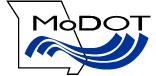 DivisionLocationAttached are a cultural resources assessment form and a location map for your further handling.Under separate cover we are forwarding a set of right of way plans.AttachmentsTO:      - deFROM:DATE:February 3, 2022SUBJECT:Route      ,       CountyJob No.      Cultural Resource Assessment